發展遲緩兒童口腔照護品質精進計畫教育訓練手冊研習日期：105年03月26日（星期六)研習地點：高雄醫學大學演講廳高雄市三民區十全一路100號指導單位：衛生福利部主辦單位：衛生福利部雙和醫院(委託台北醫學大學興建經營)協辦單位：高雄醫學大學口腔醫學院高雄市政府衛生局、高雄市政府教育局、高雄中市政府社會局中華民國學校衛生護理學會、中華民國學校護理人員協進會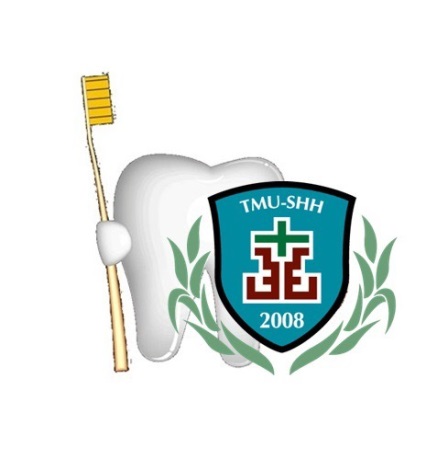 時間課程名稱主持人/講師群08:00-08:30報到報到08:40-09:00開幕式  長官、來賓致詞09:00-09:50發展遲緩兒童的口腔問題黃純德 教授10:00-10:50發展遲緩兒童口腔照護黃純德 教授11:00-12:00兒童行為管理技巧黃純德 教授12:00-13:00午餐時間午餐時間13:10-14:00幼兒潔牙技巧教學(照顧者執筆自刷與為幼兒刷牙的技巧)賴敏華護理師14:10-15:00潔牙敏感時的口腔放鬆技巧賴敏華護理師15:10-16:30潔牙技巧、潔牙敏感時的口腔放鬆技巧示範與實作練習賴敏華護理師16:30意見交流、賦歸意見交流、賦歸